Про створення комісії з питань безоплатної передачі в комунальну власність територіальної громади міста мережі водопостачання та мережі відведення каналізаційних стоків, які побудовані поза межами земельної ділянки по вул. Тернопільській, 12А обслуговуючого кооперативу «Житлово-будівельний кооператив «Південно-Західний»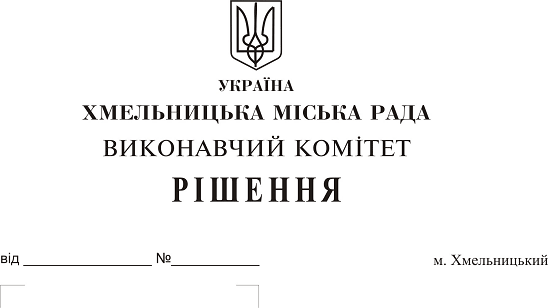 На виконання рішення двадцять другої сесії міської ради від 04.07.2018 № 104, керуючись Законом України «Про передачу об’єктів права державної та комунальної власності», Законом України «Про місцеве самоврядування в Україні», рішенням сорок другої сесії міської ради від 17.09.2014 № 17, виконавчий комітет міської ради В И Р І Ш И В :1. Створити комісію з питань безоплатної передачі в комунальну власність територіальної громади міста Хмельницького мережі водопостачання довжиною 106 м.п., та мережі відведення каналізаційних стоків довжиною 57 м.п, які побудовані відповідно до технічних умов №173 від 26.05.2016 поза межами земельної ділянки по вул. Тернопільській, 12А, загальною кошторисною вартістю 321 245 (триста двадцять одна тисяча двісті сорок п’ять) гривень, у зв'язку із будівництвом десятиповерхового багатоквартирного житлового будинку з вбудованими нежитловими приміщеннями з почерговою здачею (ІІ черга десятиповерховий 45-ти квартирний житловий будинок з вбудованими нежитловими приміщеннями) обслуговуючого кооперативу «Житлово-будівельний кооператив «Південно-Західний» у складі згідно з додатком.2. Контроль за виконанням рішення покласти на заступника міського голови           А. Нестерука.Міський голова 									О. СимчишинДодаток до рішення виконавчого комітету  міської ради від 11.10.2018 року № 825Складкомісії з питань безоплатної передачі в комунальну власність територіальної громади міста Хмельницького мережі водопостачання довжиною 106 м.п., та мережі відведення каналізаційних стоків довжиною 57 м.п, які побудовані відповідно до технічних умов №173 від 26.05.2016 поза межами земельної ділянки по вул. Тернопільській, 12А, загальною кошторисною вартістю 321 245 (триста двадцять одна тисяча двісті сорок п’ять) гривень, у зв'язку із будівництвом десятиповерхового багатоквартирного житлового будинку з вбудованими нежитловими приміщеннями з почерговою здачею (ІІ черга десятиповерховий 45-ти квартирний житловий будинок з вбудованими нежитловими приміщеннями) обслуговуючого кооперативу «Житлово-будівельний кооператив «Південно-Західний»Голова комісії: НестерукАнатолій Макарович -			заступник міського голови.Заступник голови комісії:ПутінВолодимир Васильович -	заступник	начальника управління житлово-комунального господарства Хмельницької міської ради.Секретар комісії:ПасічникНаталія Миколаївна -		головний спеціаліст відділу з експлуатації та ремонту житлового фонду управління житлово-комунального господарства Хмельницької міської ради.Члени комісії:БабійГанна Григорівна -	начальник відділу фінансів галузей виробничої сфери фінансового управління Хмельницької міської ради;ВарукНіна Пилипівна -	інженер технічного нагляду за будівництвом зовнішніх мереж водопроводу та каналізації десятиповерхового багатоквартирного житлового будинку з вбудованими прибудованими нежитловими приміщеннями по вул. Тернопільській, 12А в м. Хмельницькому обслуговуючого кооперативу «Житлово-будівельний кооператив «Південно-Західний»;КшемінськаВалентина Степанівна -	заступник начальника управління комунального майна - начальник відділу приватизації комунального майна Хмельницької міської ради;Кавун Віталій Борисович - 	директор Хмельницького міського комунального підприємства «Хмельницькводоканал»;ПоліщукТетяна Миколаївна -	начальник управління капітального будівництва департамента архітектури, містобудування та земельних ресурсів;ЛуковОлександр Васильович -	начальник управління з питань  екології та благоустрою міста;ПевнєвОлег Віталійович - 	депутат міської ради, голова постійної комісії з питань роботи житлово-комунального господарства, приватизації та використання майна територіальної громади міста (за згодою);ШаповалОлександр Іванович - 		начальник Хмельницького бюро технічної інвентаризації.Керуючий  справами виконавчого комітету					Ю. СабійНачальник управління житлово-комунальногогосподарства										В. Новачок